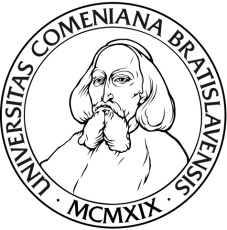 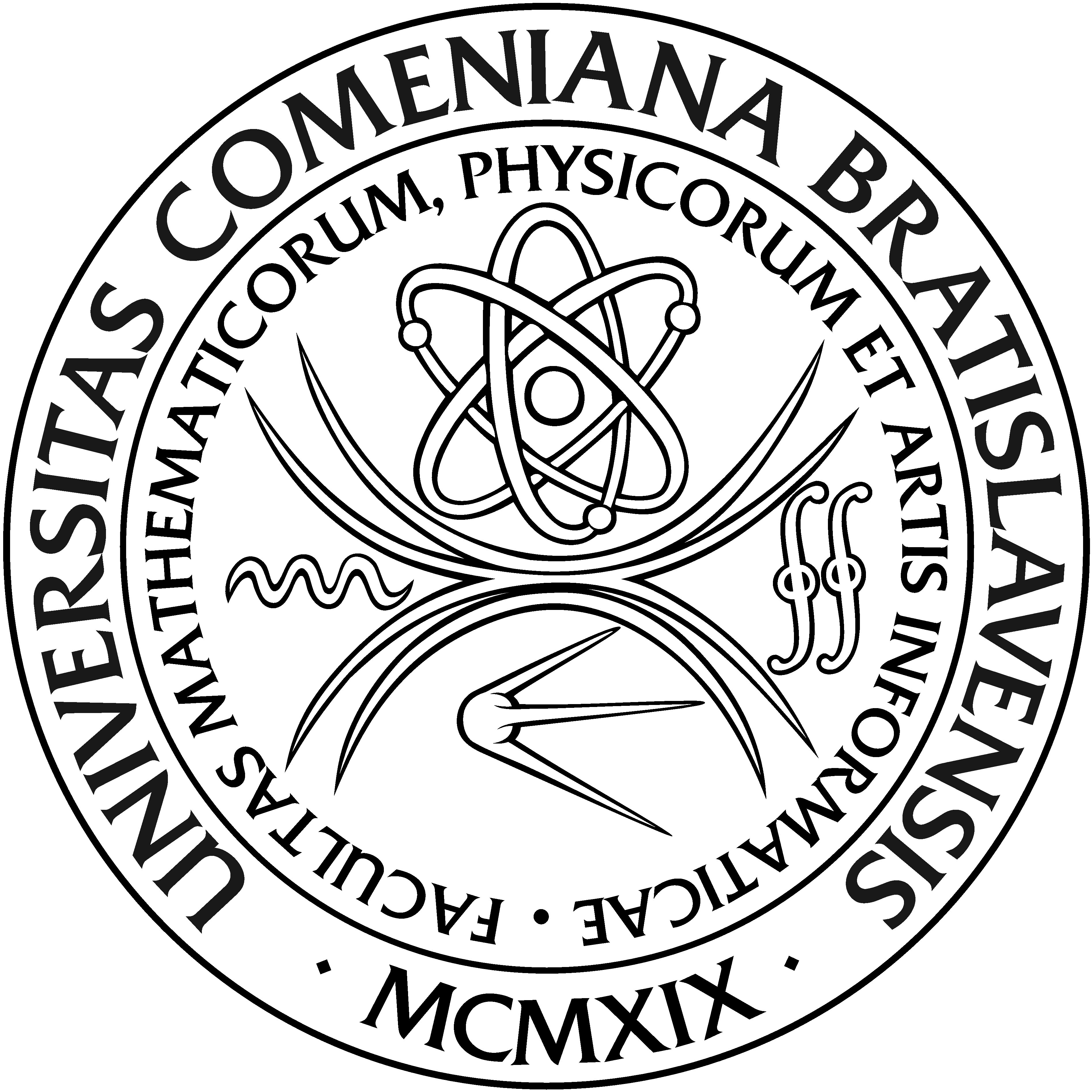 Personal DetailsPersonal DetailsFamily Name:Slovak Birth Registration Number (if applicable):Given Name:Date of Birth (day/month/year):Maiden Name:Place of Birth:Nationality:Country of Birth:Citizenship:Slovak Identity Card Number (if applicable):Residence Permit Number(if applicable):Country of Passport and Passport Number:Contact Details:Contact Details:e-mail:Telephone:Permanent Residence Address:Permanent Residence Address:Street, House, Number:Street, House, Number:Town / City:Town / City:District (State):District (State):ZIP:Country:Study programUniversity: Comenius universityFaculty: Faculty of Mathematics, Physics and InformaticsStudy program 1:Study program 2:Study program 3:A EducationA EducationA1 Highest Level of Education Completed or In Progress:A1 Highest Level of Education Completed or In Progress:University:University:Faculty / School:Faculty / School:Major Area of Study:Major Area of Study:Address:Address:Degree Achieved:Degree Achieved:Year of Graduation (expected if not completed yet):Number of years of work experience related to specialization:A2 Highest Level of Incomplete Education:A2 Highest Level of Incomplete Education:University:University:Faculty / School:Faculty / School:Major Area of Study:Major Area of Study:Address:Address:Degree:Degree:Years of Study:Number of years of work experience related to specialization:Language skills:English – Native speaker and / or previous university education in English (yes / no):English Language Certificate (if ’no’ stated above):Other Languages / level of proficiency:I declare, that all of the information above is correct and that I am aware of tuition fee schedule.Date:Applicant’s Signature:............................................................Attachements:Legalized copy of bachelor´s degree diploma (in English) – a student who has already completed his/her bachelor study, otherwiseConfirmation of study towards university degree (in English) Official transcript of completed courses during the bachelor studyInternationally recognized English language certificate (copy)Structured CV in English.Copy of passport.Two academic reference letters in EnglishMotivation letter in EnglishConfirmation of administration fee payment (copy)